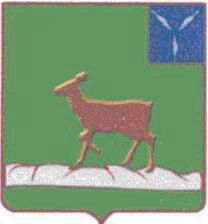  АДМИНИСТРАЦИЯ ИВАНТЕЕВСКОГО МУНИЦИПАЛЬНОГО РАЙОНА САРАТОВСКОЙ ОБЛАСТИПОСТАНОВЛЕНИЕ  От  05.11.2019  № 619                          с. ИвантеевкаО признании утратившим силу постановления  от 24.06.2019 №330На основании Устава Ивантеевского муниципального района Саратовской области, администрация Ивантеевского муниципального района  ПОСТАНОВЛЯЕТ: 1. Постановление администрации Ивантеевского муниципального района от 24 июня 2019 года №330 « Об утверждении Правил осуществления главными распорядителями (распорядителями) средств местного бюджета, главными администраторами (администраторами) доходов местного бюджета, главными администраторами (администраторами) источников финансирования дефицита местного бюджета внутреннего финансового кёонтроля и внутреннего финансового аудита» признать утратившим силу;2. Настоящее постановление подлежит официальному опубликованию и  вступает в силу с 1 января 2020 года.Глава Ивантеевскогомуниципального района					                  Басов В.В.			